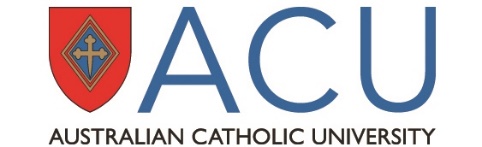 School of Arts (NSW)TECH107 Design Issues in TimberOPERATION SHEETStudent Name:	Harry Sahota		Date:		20th October 	Component Name:	Storage Box Material / Size:		1 of 600x140x 12. Ply wood for base General Comments: I am quite happy with the result of my project. It has shown my level of woodworking effectively.OPERATIONNUMBERNAME OF OPERATIONMACH TOOLCUTTING TOOLSPEEDFEEDDEPTH OF CUTREMARKS10Marking out timber to cut -pencil-rule-tri squaren/an/an/an/aUsing the rule, I measured the lengths of timber I needed with the rule, making marks with the pencil leaving 2mm gap in-between for Tenon saw width. Once marks have been made use the tri square to make straight lines. 20Cutting timber -bench hook-vice-Tenon saw Fast hand Hand 12mm for frame6mm for plyWith the bench hook secure the timber in firmly. Cut down the 2mm gap left prior.30Trim timber -disk sander 1420rpmHand<1mmSand off timber until reaching the line first marked. May not be needed on all pieces 40Marking rebate -pencil-rule-marking gauge n/an/an/an/aUsing the rule set the marking gauge to 12mm and mark around the faces and edges of the piece of timber getting the rebate (at both ends). Next set the marking gauge to 4mm. Mark down the end of the timber (both ends)50Cutting rebate -vice-mallet-bench hook-Tenon saw-bevelled edge chiselFast/slow hand Hand 4mm into face12mm into end Place timber into bench hook and cut into the face of the timber 4mm at the 12mm markings. Next place timber into the vice with the rebate end which is being worked on facing the ceiling. Chip away into the end with the chisel until reaching the 4mm mark. Clean up with sand paper. Repeat on other side.60Mark mitre -combination square-penciln/an/an/an/aWith the 45-degree angle on the combination square mark the 45 degree angles on the tops of the timber. 70Cutting mitre-adjustable mitre box with Tenon sawMedium hand Hand -32mmSet up adjustable mitre box at 45 degrees. Secure marked timber in place. Hold timber firmly with ‘off hand’. Cut using the Tenon saw ensuring cuts are in line. Repeat on all 4 pieces requiring the mitre.80Rebate for plywood base  -vice-rule-rebate plane Medium hand Hand -8mmSecure timber in vice with ends to be planed facing away from the table. Set up the plane correctly using the rule to 8mm down and 6mm in. stroke plane going with the grain just like using a regular jack plane. 90Housing joint for divider-vice-bench hook-tri square-mallet-Tenon saw-bevelled edge thin chiselFast hand Hand 5mmMark housing on front and back pieces. Using a rule and tri square. Place bench hook in vice and then place piece being worked on in the bench hook. Cut down the two edges of the marks for the housing joint until reaching the 5mm line. Then place timber in vice with the housing joint vertical. Chisel down the marking until half way. Then flip over and continue from other side. Only going half way ensures the other end of the timber does not snap off excessively 100Cut out base -rule-pencil-tri square-bandsaw2840rpmHand 6mmUsing the rule measure the base space on the box. Using these measurements mark the base and cut on the bandsaw.110Dry clamp -Picture frame clamp -rulen/an/an/an/aDry clamp all sides of the box, divider and base. Ensuring square. Measuring corners 120Prepare lid -rule-tri square-disk sander 1420rpmHand <1mmMeasure box as it is dry clamped to see exactly what size lid is needed. After measurements it was recorded that less than 1mm had to be taken off to ensure lid was the the same dimensions as the top of the box 130Sand all pieces which will be inside facing -sandpaper (80,120,240)-sanding blockn/aFast hand Hand n/a Sand all pieces which will be glued facing inside the box. These will be much harder to sand and will endure less damage until the finishing process.140Glue frame, divider and base -picture frame clamp -quick grip-scrap wood-Pva glue -ragsn/an/an/an/aSet up clamps to be used and organise which joints need clamping. Lubricate joints with glue and spread with fingers ensuring the corners are covered. Tighten picture frame clamp and then check for square. Using quick grip tighten rebate and housing joint. Wipe excess glue with a rag. Check for square once again.150Attach butt hinge -pencil-rule -centre punch -marking gauge -5mm screws-PH1 driver-cordless drill hand5mmMark out position of the hinge with combination of marking gauge and rule. Pre drill holes for screws on both lid and base. Line up hinge and insert screws with screw driver. Open and close to test if closing correctly.160Sand entire box -sandpaper (80,120,180,240)-sanding blockn/aFast hand Hand n/aSand box thoroughly ensuring all scratches are removed by using the finer grade paper. Remove all glue.  170Oil-Scandinavian oil-clean rag n/a n/an/an/aApply oil to entire box with the rag ensuring no spots are left behind. Set to dry 